Памятка для родителей о необходимости использования светоотражающих элементов.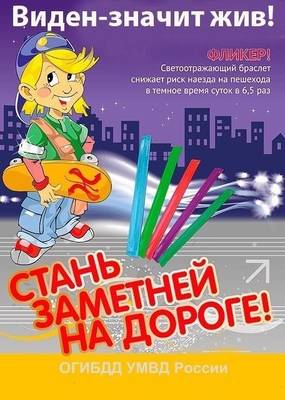 В целях снижения количества ДТП с участием детей-пешеходов и популяризации использования юными пешеходами светоотражающих элементов регулярно проводятся информационно-пропагандистские акции «Засветись, стань заметней на дороге!».Световозвращатель на одежде - на сегодняшний день реальный способ уберечь ребёнка от травмы на неосвещённой дороге. Принцип действия его основан на том, что свет, попадая на ребристую поверхность из специального пластика, концентрируется и отражается в виде узкого пучка. Когда фары автомобиля «выхватывают» пусть даже маленький световозвращатель, водитель издалека видит яркую световую точку. Поэтому шансы, что пешеход или велосипедист будут замечены, увеличиваются во много раз.Например, если у машины включен ближний свет, то обычного пешехода водитель увидит с расстояния 25-40 метров. А использование световозвращателя увеличивает эту цифру до 130-240 метров!Маленькая подвеска на шнурке или значок на булавке закрепляются на одежде, наклейки - на велосипеде, самокате, рюкзаке, сумке. На первый взгляд световозвращатель выглядит как игрушка. Но его использование, по мнению экспертов по безопасности дорожного движения, снижает детский травматизм на дороге в шесть с половиной раз! Световозвращатель не боится ни влаги, ни мороза – носить его можно в любую погоду.                Виды светоотражающих элементов:Световозвращающий элемент – изделие, не являющееся предметом одежды и используемое в качестве вспомогательного средства для обеспечения видимости человека.

Подвешиваемый световозвращатель (подвеска) – изделие, подвешиваемое на одежду или часть тела, которое при необходимости можно легко подвешивать и снимать.

Съёмный световозвращатель  (значок) – изделие, временно прикрепляемое к одежде или надеваемое на какую-либо часть тела и снимаемое без помощи инструментов.

Несъёмное световозвращающее изделие (наклейки) – изделие, предназначенное быть постоянно закреплённым.

Гибкое световозвращающее изделие (браслет) – изделие, способное наматываться на стержень в любом направлении без видимой деформации.

Площадь световозвращающего элемента должна составлять не менее 15 – 50 квадратных сантиметров.
Как правильно носить?Световозвращающие элементы нужно прикрепить к верхней одежде, рюкзакам, сумкам, велосипедам, роликам или детским коляскам таким образом, чтобы при переходе или движении по проезжей части на них попадал свет фар автомобилей. Рекомендуется закреплять световозвращатели с двух сторон объекта, чтобы световозвращатель оставался видимым во всех направлениях к приближающимся. Теперь о требованиях к световозвращателям: в ПДД таких требований нет. Ни по цвету, ни по форме, ни по размеру, ни по месту размещения. Главное, чтобы световозвращающие элементы присутствовали и были видны водителям.Световозращающие элементы на детской одежде.         Пешеходы – это самая незащищённая категория участников движения. Родителям следует позаботиться о дополнительных мерах безопасности. В тех странах, где использование световозвращающих на детской одежде введено в обязательном порядке, детский травматизм на дорогах снизился в 6 – 8 раз. Это очень важное достижение, фликер – не просто блестящий значок, делающий пешехода заметным. Он формирует определённую психологию, призывающую человека быть осторожным. Ведь даже цвет одежды влияет на безопасность. Для пешехода очень важно быть (видным). И не все родители это понимают, выбирая (практичные) тёмные тона. А ведь это делает пешехода практически незаметным, особенно в пасмурную погоду, в сумерки. И большинство наездов транспорта на пешеходов происходят именно из-за действий такого пешехода-невидимки, происходят столкновения транспорта или наезды его на различные препятствия. Применение световозвращателей  (катафотов) пешеходами более чем в 6,5 раз снижает риск наезда транспортного средства на пешехода в тёмное время суток. При движении с ближним светом фар водитель замечает пешехода со световозвращающим элементом с расстояния 130 – 140 метров, когда без него – в лучшем случае с расстояния 25 – 40 метров. При движении с дальним светом он заметит пешехода на расстоянии до 400 метров.Уважаемые родители! Давайте обезопасим самое дорогое, что есть у нас в жизни – наше будущее, наших детей!         Многие производители детской одежды заботятся не только о красоте и удобстве своей продукции, но и безопасности юного пешехода, используя светоотражающие элементы: рисунки на куртках, вставные полоски и т.д. При выборе отдавайте предпочтение именно таки моделям. При отсутствии специальной одежды необходимо приобрести другие формы светоотражающих элементов, которые могут быть размещены на сумках, куртке или других предметах. Такими же элементами безопасности следует оснастить санки, коляски, велосипеды. Формы светоотражательных элементов различны. Знаки и подвески удобны тем, что их легко переместить с одной одежды на другую. Самоклеющие наклейки могут быть использованы на любых поверхностях (искусственная кожа, металлические части велосипедов, колясок и т.д.), термоактивируемые наносятся на ткань с помощью утюга. Есть и специальные светоотражающие браслеты. Приучайте себя и своих детей пользоваться доступными средствами безопасности.Уважаемые родители! Научите ребёнка привычке соблюдать Правила дорожного движения. Побеспокойтесь о том, чтобы Ваш ребёнок «засветился» на дороге. Примите меры к тому, чтобы на одежде у ребёнка были светоотражающие элементы, делающие его очень заметным на дороге. Помните - в темной одежде маленького пешехода просто не видно водителю, а значит, есть опасность наезда.БЕЗОПАСНОСТЬ ДЕТЕЙ – ОБЯЗАННОСТЬ ВЗРОСЛЫХ! СВЕТООТРАЖАТЕЛИ СОХРАНЯТ ЖИЗНЬ!Памятка родителям"О необходимости ношения фликеров в темное время суток"С наступлением осенне-зимнего периода значительно уменьшается световой день, и снова становится актуальным использование пешеходами светоотражающих элементов.Для реагирования автомобилистов имеют значение и погодные условия. Поэтому каждый пешеход в тёмное время суток должен быть обозначен фликерами независимо от того, двигается он по краю проезжей части за городом или в городской черте. И взрослый, и ребенок должен понимать: «Это необходимо для меня и моей безопасности!»На сегодняшний день торговые объекты предлагают широкий ассортимент светоотражающей продукции: нарукавные повязки, пояса, браслеты, брелки, накидки. Фликеры можно носить на головных уборах, одежде, на цепочке, наклеивать или привязывать к сумочке и портфелю, крепить на велосипеде, роликах, коляске.Призываем родителей, позаботиться о себе и своих близких.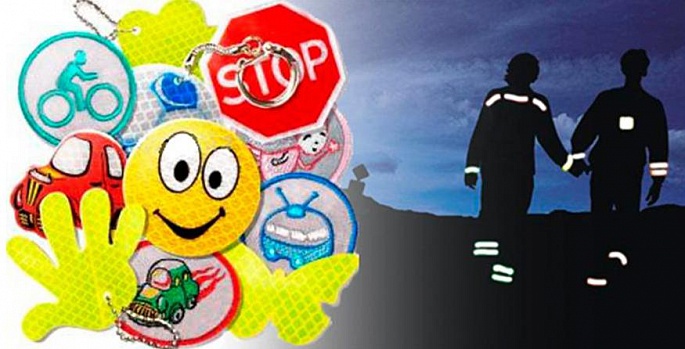 БЕЗОПАСНОСТЬ  ДЕТЕЙ – ОБЯЗАННОСТЬ  ВЗРОСЛЫХ!СВЕТООТРАЖАТЕЛИ  СОХРАНЯТ  ЖИЗНЬ!Одной из причин дорожно-транспортных происшествий с участием пешеходов, особенно в условиях недостаточной освещенности, является плохая видимость пешехода.Действенным способом защиты пешеходов, особенно в темное время суток, становится ношение специальных светоотражающих элементов на одежде. Светоотражатели или фликеры – специальные устройства, которые ярко светятся в темное время суток в свете фар автомобилей и являются единственным средством, увеличивающим контраст фигуры человека по сравнению с окружающей средой.Считается, что человек на дороге должен быть виден на расстоянии не менее 200 м. Эта величина определяется многими факторами: скорость реакции водителя, индивидуальные особенности восприятия, технические параметры автомобиля, влияющие на длину тормозного пути, и пр.Обозначение силуэта человека на расстоянии дает возможность водителю вовремя среагировать и затормозить. Водители автомобилей обнаруживают пешехода, имеющего фликеры, со значительно большего расстояния по сравнению с пешеходом без фликеров. При движении с ближним светом расстояние увеличивается с 25-40 метров до 130-140 метров, а при движении с дальним светом расстояние увеличивается до 400 метров.Таким образом, светоотражатели способствуют предотвращению дорожно-транспортных происшествий с участием пешеходов.Светоотражатель следует крепить к верхней одежде, к рюкзакам, к сумкам, чтобы при переходе через проезжую часть на них попадал свет фар автомобилей, и они всегда были видны водителю. Для этого светоотражатели должны свободно свисать на шнурке. Рекомендуется крепить светоотражатели с двух сторон одежды, чтобы они были видны водителям, как встречного, так и попутного транспорта.Это важно!Даже имея на одежде светоотражатель, необходимо соблюдать все правила безопасного поведения на дороге. Ошибочно предполагать что, используя светоотражатель, пешеход имеет преимущество в движении!Для обеспечения своей безопасности пешеходы должны двигаться по тротуарам или пешеходным дорожкам, а при их отсутствии – по обочинам. При движении по краю проезжей части пешеходы должны идти навстречу движению транспортных средств. Идти навстречу движению транспорта при передвижении по проезжей части необходимо, чтобы иметь возможность вовремя увидеть транспортное средство и уступить ему дорогу. Следуя по ходу движения автомобилей, спиной к ним, контролировать ситуацию намного сложнее.ПРАВИЛА НОШЕНИЯ ФЛИКЕРАСогласно требованиям правил дорожного движения, в частности пункта 17.1, «при движении по краю проезжей части дороги в темное время суток пешеход должен обозначить себя световозвращающим элементом (элементами)».

Пункт 17.3 ПДД гласит: «При пересечении проезжей части дороги вне подземного,надземного, наземного пешеходных переходов и перекрестка в темное время суток пешеходу рекомендуется обозначить себя световозвращающим элементом (элементами)».

Таким образом, пешеход, участвующий в дорожном движении в темное время суток вне освещенных участков дороги и если он не движется по тротуару, ДОЛЖЕН себя обозначить, а при переходе по пешеходному переходу пешеходу лишь РЕКОМЕНДУЕТСЯ обозначить себя световозвращающими элементами. Административная ответственность нами применяется только в случаях нарушения требования, описанного в пункте 17.1 ПДД.Как правильно носить фликерЕжедневно за отсутствие фликеров в Беларуси привлекается к административной ответственности 200–300 пешеходов, сообщает пресс-служба УГАИ МВД.

Ранее за не обозначение себя в темное время суток световозвращающими элементами пешеход получал предупреждение или штраф до 0,5 базовой величины. С момента вступления в силу поправок в Кодекс об административных правонарушениях за отсутствие фликера грозит штраф в размере от одной до трех базовых величин.

Там где не работает инстинкт самосохранения, может сработать страх потерять кровно заработанные, считают в Госавтоинспекции. Однако, если за отсутствие фликера вас могут оштрафовать, то за его неправильное ношение — максимум «пожурят». А ведь световозвращающий элемент — это не оберег, его наличие само по себе не гарантирует безопасности. Водитель должен увидеть фликер — тогда он заметит вас и успеет отреагировать.

Добиться максимального эффекта от использования фликеров можно, если прикреплять их так, чтобы они были видны со всех сторон, советуют в ГАИ.

Светоотражающую ленту можно завязать на рукаве или штанине, а подвеску пристегнуть булавкой к одежде. Она должна висеть на высоте колена со стороны проезжей части.

Лучше всего использовать одновременно два или больше световозвращателей — с правой и с левой стороны.

Также напомним, что световозвращающие элементы только двух цветов — белого и лимонного — проходят сертификацию и соответствуют всем требованиям. Красные, синие, зеленые фликеры — малоэффективны.Правила дорожного движения о световозвращающих элементахГлава 4. Праваи обязанности пешеходов

17. Пешеход обязан:
17.1. двигаться по тротуару, пешеходной или велосипедной дорожке, а при их отсутствии — по обочине.
В случае отсутствия указанных элементов дороги или невозможности движения пешеходов по ним допускается движение пешехода по краю ее проезжей части навстречу движению транспортных средств.
При движении по краю проезжей части дороги в темное время суток пешеход должен обозначить себя световозвращающим элементом (элементами). Световозвращающие характеристики данных элементов устанавливаются техническими нормативными правовыми актами
17.3. при отсутствии в пределах видимости пешехода подземного, надземного, наземного пешеходных переходов и перекрестка переходить (пересекать) проезжую часть дороги по кратчайшей траектории на участке, где дорога хорошо просматривается в обе стороны, убедившись, что выход на проезжую часть дороги безопасен и своими действиями пешеход не создаст препятствия для движения транспортных средств.
При пересечении проезжей части дороги вне подземного, надземного, наземногопешеходных переходов и перекрестка в темное время суток пешеходурекомендуется обозначить себя световозвращающим элементом (элементами).
19. В темное время суток и (или) при недостаточной видимости дороги в случае движения по обочине или по краю проезжей части дороги пешеход, ведущий велосипед, мопед, мотоцикл без бокового прицепа, обозначенный габаритными огнями, сигнальными фонарями или световозвращателями (световозвращающими лентами), должен двигаться по ходу движения транспортных средств.

Глава 19. Остановка и стоянка транспортных средств

141. При вынужденной остановке транспортного средства на проезжей части дороги и в местах, где остановка запрещена, водитель должен принять всевозможные меры для выведения его за пределы проезжей части дороги.
Устранять возникшие технические неисправности транспортного средства по возможности необходимо вне проезжей части дороги. В случае устранения технических неисправностей транспортного средства на проезжей части дороги лицам, выполняющим такие действия, рекомендуется находиться в одежде повышенной видимости со световозвращающими элементами.
 Итак, можно находиться в темное время суток без световозвращающих элементов:на тротуаре;на пешеходной или велосипедной дорожке;на освещенном переходе через проезжую часть дороги.Крайне нежелательно оказаться без световозвращающих элементов:пересекая освещенную проезжую часть вне перехода, в том числе, по линии перекрестка;ведя по обочине или по краю проезжей части дороги велосипед, мопед или мотоцикл, пусть даже обозначенные габаритными огнями, сигнальными фонарями или световозвращателями;устраняя технические неисправности транспортного средства на проезжей части.Госавтоинспекция категорически против отсутствия фликеров:при движении в темное время суток по краю проезжей части дороги;при пересечении неосвещенной проезжей части вне перехода;на неосвещенном переходе через проезжую часть дороги.Вывод: Фликеры носить всем и везде!